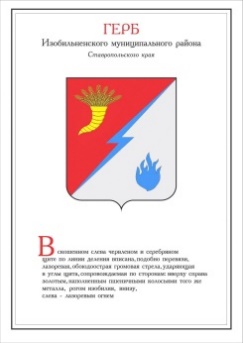 ПОСТАНОВЛЕНИЕПРЕДСЕДАТЕЛЯ ДУМы ИЗОБИЛЬНЕНСКОГО МУНИЦИПАЛЬНОГО округа СТАВРОПОЛЬСКОГО КРАЯ29 декабря 2023 года                    г. Изобильный                                         №14Об осуществлении закупок малого объема для обеспечения муниципальных нужд Думы Изобильненского муниципального округа Ставропольского краяВ соответствии с пунктом 4 части 1 статьи 93 Федерального закона от         05 апреля 2013 года №44-ФЗ «О контрактной системе в сфере закупок товаров, работ, услуг для обеспечения государственных и муниципальных нужд», Закона Ставропольского края от 30 мая 2023 года №45-кз «О наделении Изобильненского городского округа Ставропольского края статусом муниципального округа», Приказами комитета Ставропольского края по государственным закупкам от 25 августа 2020 года №01-05/1403 «Об утверждении Порядка осуществления закупок малого объема», от 26 января 2023 года №01-05/76 «Об определении электронной торговой системы для автоматизации закупок малого объема», частью 5 статьи 30 Устава Изобильненского муниципального округа Ставропольского краяПОСТАНОВЛЯЮ:1. Утвердить прилагаемый Порядок осуществления закупок малого объема для обеспечения муниципальных нужд Думы Изобильненского муниципального округа Ставропольского края. 2. Главному специалисту аппарата Думы Изобильненского муниципального округа Ставропольского края Зайко А.Л. осуществлять закупки малого объема у единственного поставщика (подрядчика, исполнителя) в электронном магазине закупок малого объема Ставропольского края с использованием электронной торговой системы «РТС-тендер».3. Признать утратившими силу: 3.1. постановления председателя Думы Изобильненского городского округа Ставропольского края:от 22 апреля 2021 года №4 «Об осуществлении закупок малого объема для обеспечения муниципальных нужд Думы Изобильненского городского округа Ставропольского края»;от 26 апреля 2022 года №2 «О внесении изменений в Порядок осуществления закупок малого объема для обеспечения муниципальных нужд Думы Изобильненского городского округа Ставропольского края, утвержденный постановлением председателя Думы Изобильненского городского округа Ставропольского края от 22 апреля 2021 года №4»;от 15 декабря 2022 года №4 «О внесении изменений в Порядок осуществления закупок малого объема для обеспечения муниципальных нужд Думы Изобильненского городского округа Ставропольского края, утвержденный постановлением председателя Думы Изобильненского городского округа Ставропольского края от 22 апреля 2021 года №4»;от 03 мая 2023 года №2 «О внесении изменений в постановление председателя Думы Изобильненского городского округа Ставропольского края                   от 22 апреля 2021 года №4 «Об осуществлении закупок малого объема для обеспечения муниципальных нужд Думы Изобильненского городского округа Ставропольского края»;3.2. пункт 2 постановления председателя Думы Изобильненского городского округа Ставропольского края от 24 марта 2022 года №1 «О внесении изменений в некоторые постановления председателя Думы Изобильненского городского округа Ставропольского края».4. Контроль за выполнением настоящего постановления возложить на управляющую делами Думы Изобильненского муниципального округа Ставропольского края Косенко М.Г.5. Настоящее постановление вступает в силу со дня его подписания и подлежит размещению на официальном сайте Думы Изобильненского муниципального округа Ставропольского края в информационно - телекоммуникационной сети «Интернет».Председатель ДумыИзобильненского муниципальногоокруга Ставропольского края				                       А.М. РоговПорядок осуществления закупок малого объема для обеспечения муниципальных нужд Думы Изобильненского муниципального округа Ставропольского края1. Общие положения1.1. Настоящий Порядок осуществления закупок малого объема для обеспечения муниципальных нужд Думы Изобильненского муниципального округа Ставропольского края (далее – Порядок) устанавливает правила осуществления Думой Изобильненского муниципального округа Ставропольского края (далее - Дума муниципального округа) закупок малого объема у единственного поставщика (подрядчика, исполнителя) в соответствии с пунктом 4 части 1 статьи 93 Федерального закона от 05 апреля 2013 года №44-ФЗ «О контрактной системе в сфере закупок товаров, работ, услуг для обеспечения государственных и муниципальных нужд» ( далее – Федеральный закон) за исключением следующих случаев осуществления:закупки малого объема на сумму менее 10 тысяч рублей;закупки услуг малого объема у физических лиц, не являющихся индивидуальными предпринимателями;закупки услуг по размещению информации в средствах массовой информации, распространяемым по подписке;закупки услуг по обслуживанию имеющихся у заказчика точек доступа к информационно-телекоммуникационной сети «Интернет», VP№-каналов и номеров сотовой (мобильной), городской и междугородней и спутниковой телефонной связи, по техническому обслуживанию телекоммуникационного оборудования;закупки товаров, работ, услуг, связанных с представительскими расходами председателя Думы Изобильненского муниципального округа Ставропольского края.1.2. Используемые в настоящем Порядке понятия и термины применяются в значениях, определенных Гражданским кодексом Российской Федерации, Бюджетным кодексом Российской Федерации, Федеральным законом, а также в следующих значениях:1) электронная торговая система – программно-аппаратный комплекс, обеспечивающий автоматизацию процедур регистрации предложений, выбора товаров, работ, услуг, заключения контрактов по закупкам малого объема в соответствии с настоящим Порядком (далее – ЭТС);2) электронный магазин закупок малого объема – модуль ЭТС, предназначенный для автоматизации закупок малого объема Ставропольского края (далее – электронный магазин);3) закупочная сессия – процедура, начинающаяся с момента размещения на официальном сайте электронного магазина соответствующего объявления о намерении заказчика совершить закупку в соответствии с настоящим Порядком и завершающаяся заключением контракта по закупке;4) участник закупочной сессии – поставщик (подрядчик, исполнитель), принимающий участие в закупочной сессии;5) оферта – предложение поставщика (подрядчика, исполнителя), сформированное в личном кабинете электронного магазина по предмету закупочной сессии с указанием цены, подаваемое для рассмотрения заказчиком;6) витрина предложений – перечень товаров (работ, услуг), предлагаемых к реализации (выполнению) поставщиком (подрядчиком, исполнителем) с указанием цен на них;7) заказчик – Дума муниципального округа, осуществляющая закупки в соответствии с требованиями Федерального закона.1.3. Модуль электронного магазина состоит из:открытой части – предназначенной для просмотра и поиска информации об объявленных, текущих закупочных сессиях, офертах и витрины предложений (доступна всем пользователям информационно-телекоммуникационной сети «Интернет» (далее – Интернет);закрытой части – предназначенной для подготовки информации о закупочной сессии с последующим размещением объявления (личный кабинет заказчика), а также для подачи оферт и формирования витрины предложений (личный кабинет поставщика (подрядчика, исполнителя)), доступной только авторизованным пользователям.1.4. Закупки осуществляются посредством:формирования заказчиком объявления о закупочной сессии и рассмотрения поступивших оферт от участников закупочной сессии;	 выбора заказчиком предложения поставщика (подрядчика, исполнителя) из витрины предложений.1.5. Для осуществления закупочных сессий или участия в закупочных сессиях посредством электронного магазина требуется регистрация заказчика и участников закупочных сессий (далее – пользователи) в ЭТС.1.6. Регистрация пользователей в ЭТС и их работа осуществляются в соответствии с регламентом работы в ЭТС.1.7. Заказчик при осуществлении закупок в электронном магазине использует квалифицированную электронную подпись для работы в единой информационной системе в сфере закупок товаров, работ, услуг. Использование электронной подписи в электронном магазине регламентируется Федеральным законом от 06 апреля 2011 года №63-ФЗ «Об электронной подписи».1.8. В закрытой части электронного магазина поставщик (подрядчик, исполнитель):	 осуществляет поиск объявлений;  формирует оферту с целью ее подачи в закупочную сессию;направляет оферту заказчику в срок, указанный в объявлении о закупочной сессии; отзывает при необходимости поданную оферту;формирует витрину предложений.2. Закупочная сессия2.1. Объявление о закупочной сессии публикуется заказчиком в личном кабинете электронного магазина сроком не менее трех рабочих дней.2.2. При публикации объявления о закупочной сессии заказчик обязан разместить электронную версию проекта контракта (договора) или иной документ, содержащий описание существенных условий контракта (договора). При необходимости заказчик может приложить документ, содержащий описание товара и требования к его поставке, выполнению работ, оказанию услуг. Описание товара может включать в себя конкретные наименование и показатели характеристик товара. 2.3. Заказчик, при наличии обоснованных обстоятельств, препятствующих проведению закупочной сессии в сроки, установленные пунктом 2.1. настоящего Порядка, может осуществлять закупочную сессию, с укороченным сроком проведения – не менее 6 часов. В случае осуществления закупочной сессии с укороченным сроком проведения, заказчик, помимо документов, указанных в пункте 2.2. настоящего Порядка, обязан прикрепить документ с обоснованием таких обстоятельств.2.4. В случае закупки товаров, работ, услуг вследствие аварии, иных чрезвычайных ситуаций природного или техногенного характера, непреодолимой силы, возникновения необходимости в оказании медицинской помощи в экстренной форме либо в оказании медицинской помощи в неотложной форме, заказчик вправе заключить в соответствии с нормами Федерального закона контракт на поставку товара, выполнение работы или оказание услуги соответственно в количестве, объеме, которые необходимы для ликвидации последствий, возникших вследствие аварии, иных чрезвычайных ситуаций природного или техногенного характера, непреодолимой силы, либо для оказания медицинской помощи в экстренной форме или неотложной форме без публикации объявления о закупочной сессии в электронном магазине.2.5. Заказчик вправе внести изменения в объявление о закупочной сессии не позднее чем за один час до окончания срока подачи оферт. Заказчик вносит изменения в объявление о закупочной сессии с продлением срока закупочной сессии в соответствии с пунктом 2.1. или пунктом 2.3. настоящего Порядка.2.6. Заказчик вправе отменить объявление о закупочной сессии в любой момент до окончания срока подачи оферт.3. Подача оферт3.1. Подача оферт осуществляется по московскому времени вне зависимости от часового пояса участника закупки.3.2. Подать оферту может поставщик (подрядчик, исполнитель), зарегистрированный для работы в ЭТС. 3.3. Участники закупочной сессии вправе внести изменения в поданную ими оферту, а также в случае необходимости отозвать ранее поданную оферту и подать новую, с измененными условиями, до окончания закупочной сессии.3.4. Участник закупочной сессии может предложить улучшенные требования к поставке товара, выполнению работ, оказанию услуг, если данные требования установлены в объявлении о закупочной сессии. 4. Рассмотрение заказчиком поданных оферт4.1. Заказчик в течение трех рабочих дней после окончания срока подачи оферт рассматривает поданные в электронном магазине оферты и принимает решение об их соответствии или несоответствии требованиям, указанным в объявлении о сроке подачи оферт. Результаты рассмотрения оферт протоколом не оформляются.4.2. Оферты признаются не соответствующими требованиям, указанным в объявлении о закупочной сессии, в случае:1) размещения ее после окончания срока подачи оферт;2) наличия недостоверной информации; 3) превышения цены единицы товара (работы, услуги) или цены закупочной сессии, указанной в объявлении; 4) выявления факта внесения участника закупки в реестр недобросовестных поставщиков;5) выявления факта внесения информации об участнике закупки в реестр ненадлежащего исполнения контрактов;6) ее несоответствия условиям, установленным заказчиком в закупочной сессии.Принятие решения о несоответствии оферт требованиям, указанным в объявлении о закупочной сессии по иным основаниям, не допускается. В случаях признания оферты несоответствующей требованиям, указанным в объявлении о закупочной сессии, заказчик в обязательном порядке указывает причину несоответствия.4.3. В случае если до срока окончания действия закупочной сессии не подано ни одной оферты или по результатам рассмотрения оферт заказчиком отклонены все поданные оферты, закупочная сессия признается несостоявшейся.4.4. В случае признания закупочной сессии несостоявшейся заказчик имеет право:1) провести повторную закупочную сессию, изменив ее условия; 2) продлить срок закупочной сессии без изменения ее условий;3) выбрать предложение поставщика (подрядчика, исполнителя) из витрины предложений, при этом выбранное предложение не должно превышать цену закупочной сессии, указанную в объявлении;4) выбрать предложение поставщика (подрядчика, исполнителя), полученное вне электронного магазина, и заключить контракт без повторной публикации объявления о закупочной сессии по цене контракта, не превышающей цену закупочной сессии, указанную в объявлении.5. Заключение контракта5.1. Контракт заключается на условиях, указанных в объявлении закупочной сессии, по цене, указанной в оферте участника закупочной сессии.5.2. Заказчик заключает контракт с любым участником закупочной сессии, чья цена оферты не выше средней цены, сформированной по офертам, соответствующим требованиям, указанным в объявлении о закупочной сессии (далее – средняя цена).5.3. Если цена поданной оферты снижена от цены закупочной сессии либо сумм цен единиц товара, работы, услуги на двадцать пять и более процентов, то при расчете средней цены цена данной оферты учитывается как семьдесят пять процентов от цены закупочной сессии либо начальной суммы цен единиц товара, работы, услуги.5.4. Если ниже средней цены соответствует только одна оферта – заказчик вправе заключить контракт с любым из двух поставщиков, предложившим наименьшие цены оферт, соответствующих требованиям, указанным в объявлении о закупочной сессии. В случае подачи двух оферт, заказчик вправе заключить с любым поставщиком (подрядчиком, исполнителем), предложившим цену, ниже цены закупочной сессии.5.5. Контракт заключается в срок, указанный в объявлении о закупочной сессии (плановая дата заключения контракта), но не позднее чем через десять рабочих дней с даты рассмотрения поданных оферт. При этом каждой стороне предоставляется равный срок на подписание контракта. Контракт направляется заказчиком участнику закупочной сессии для подписания, в форме, исключающей возможность редактирования.5.6. В случае признания закупочной сессии несостоявшейся, в соответствии с пунктом 4.4. настоящего Порядка контракт заключается в срок не позднее пяти рабочих дней с даты окончания срока подачи оферт, за исключением случаев принятия заказчиком решения о продлении или повторном проведении закупочной сессии.5.7. Участник закупочной сессии признается уклонившимся от заключения контракта в случае неподписания им проекта контракта в срок, указанный в объявлении о закупочной сессии.5.8. В случае если участник закупочной сессии признан уклонившимся от заключения контракта, заказчик вправе заключить контракт с иным участником закупочной сессии. Выбор участника закупочной сессии производится в соответствии с положениями данного раздела.5.9. Заказчик вправе внести в реестр ненадлежащего исполнения контрактов информацию об участнике закупочной сессии, признанном уклонившимся от заключения контракта.6. Закупки с использованием витрины предложений6.1. После регистрации в электронном магазине поставщик (подрядчик, исполнитель) имеет право формировать витрину предложений и при необходимости вносить в нее изменения.6.2. Заказчик имеет право выбрать предложение поставщика (подрядчика, исполнителя) из витрины предложений и заключить с ним контракт без публикации объявления о закупочной сессии.7. Реестр ненадлежащего исполнения контрактов7.1. Реестр ненадлежащего исполнения контрактов, заключенных на основании пунктов 4 части 1 статьи 93 Федерального закона, формируется заказчиками Ставропольского края средствами электронного магазина.7.2. В случае неисполнения или ненадлежащего исполнения контракта, уклонения от заключения контракта участником закупочной сессии (поставщика, подрядчика, исполнителя) заказчик в течение пяти рабочих дней с даты подписания документа о неисполнении или ненадлежащем исполнении контракта или уклонении от заключения контракта имеет право внести информацию, предусмотренную пунктом 7.3. настоящего Порядка, в реестр ненадлежащего исполнения контрактов.7.3. В реестр ненадлежащего исполнения контрактов включается следующая информация:наименование участника закупочной сессии (поставщика, подрядчика, исполнителя) для юридического лица; фамилия, имя, отчество (при наличии) для физического лица;ИНН участника закупочной сессии (поставщика, подрядчика, исполнителя);объект закупочной сессии;номер закупочной сессии;дата и номер заключенного контракта (при наличии);наименование заказчика;ИНН заказчика;основания включения;фамилия, имя, отчество (при наличии) и телефон ответственного за включение в реестр ненадлежащего исполнения контрактов.7.4. Ответственными за полноту и достоверность информации, включаемой в реестр ненадлежащего исполнения контрактов, являются заказчики Ставропольского края.7.5. Участник закупочной сессии (поставщик, подрядчик, исполнитель) признается ненадлежащим исполнителем в течение одного года с даты включения такого участника в реестр ненадлежащего исполнения контрактов. Датой включения участника закупочной сессии (поставщика, подрядчика, исполнителя) в реестр ненадлежащего исполнения контрактов считается дата последнего размещения информации, указанной в пункте 7.3. настоящего Порядка, в реестр ненадлежащего исполнения контрактов.7.6. Участник закупочной сессии (поставщик, подрядчик, исполнитель) имеет право на пересмотр решения о включении в реестр ненадлежащего исполнения контрактов в течение 30 дней с даты принятия такого решения. Решение о пересмотре решения о включении участника закупочной сессии (поставщика, подрядчика, исполнителя) в реестр ненадлежащего исполнения контрактов принимается заказчиком.8. Ответственность8.1. К лицам, виновным в нарушении Порядка, применяются меры дисциплинарной ответственности. 8.2. В случае наличия в нарушениях Порядка признаков коррупционных правонарушений, виновные лица несут ответственность в соответствии с законодательством Российской Федерации.Утвержденпостановлением председателя Думы Изобильненского муниципальногоокруга Ставропольского краяот 29 декабря 2023 года №14